Zu Jesu Zeit war das Leben anders.Wir spielen das nach in unserem Holzhaus im Reli-Zimmer.Wir bauen draußen und drinnen ein Dorf aus Paper auf.	Die Menschen hatten 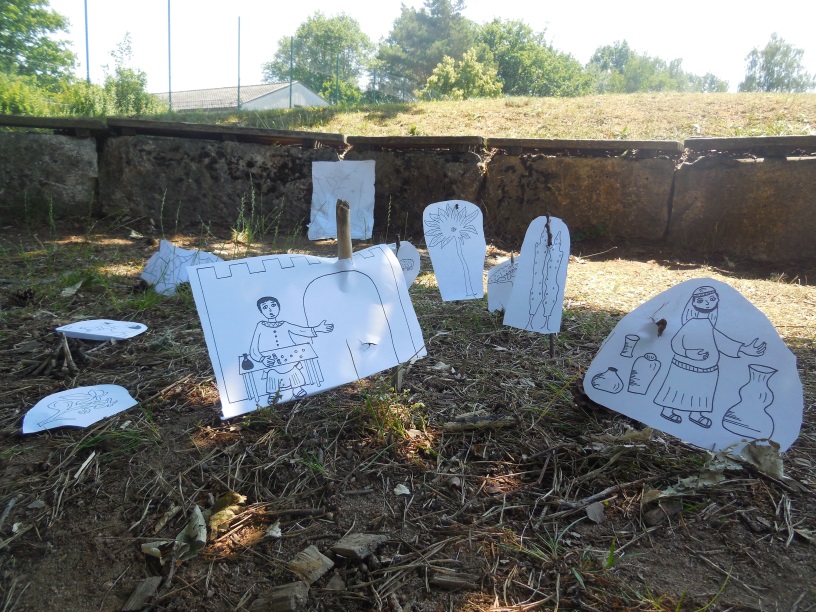 	andere Kleidung.	Die Menschen	wohnten anders.	Die Menschen	kochten anders.							Die Menschen 						arbeiteten anders.										Aber: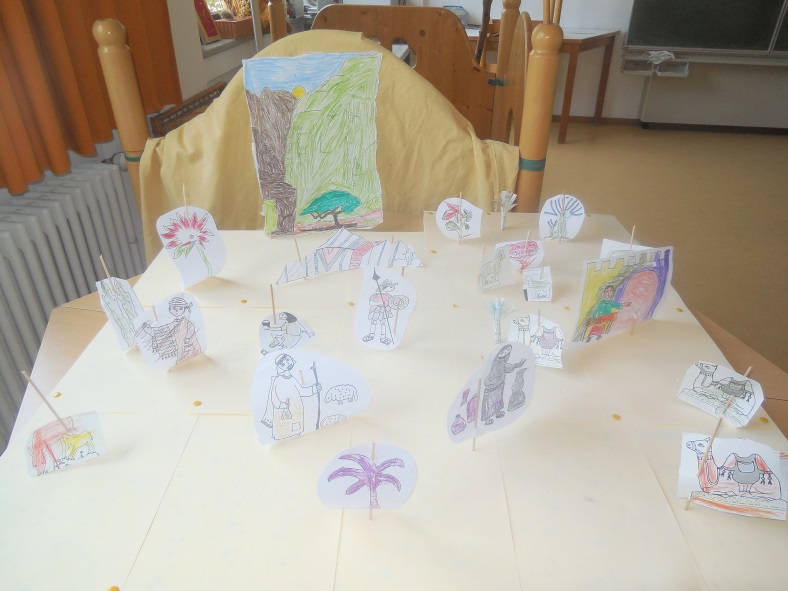 	Die Menschen	lachten genau wie wir.	Die Menschen 	weinten genau wie wir.